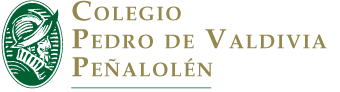 Yo Lily Pérez San MartínSenadora de la RepúblicaApoyo a los alumnos del colegio Pedro de Valdivia Peñalolén con el proyecto “Regulación a la publicidad de alcoholes”, En el contexto del  “Torneo Delibera”, organizado por la biblioteca del congreso nacional.Sin otro particular se despide Atte.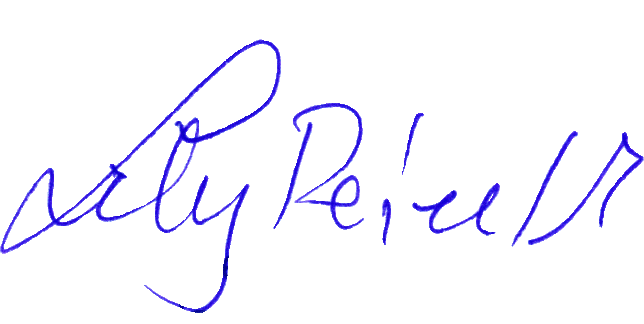 Firma                    